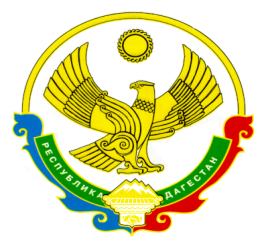   МИНИСТЕРСТВО ОБРАЗОВАНИЯ И НАУКИ РЕСПУБЛИКИ ДАГЕСТАНГОСУДАРСТВЕННОЕ КАЗЕННОЕ общеОБРАЗОВАТЕЛЬНОЕ УЧРЕЖДЕНИЕ РЕСПУБЛИКИ ДАГЕСТАН                                                           «Новохуштадинская средняя общеобразовательная школа Цумадинского района»368111.РД Хасавюртовский район, п/о Чонтаул с.Ново-Хуштада Цумадинского района.  Телефон 8(928) 805-26-6025 августа  2022 года								№ 47ПРИКАЗ«О введении целевой системы наставничества,назначении куратора, ответственногоза внедрение целевой модели наставничествав ГКОУ РД «Новохуштадинская СОШ Цумадинского района»В соответствии с Распоряжением Министерства просвещения РоссийскойФедерации от 25.12.2019 №Р-145 «Об утверждении методологии (целевой модели)наставничества обучающихся для организаций, осуществляющих образовательнуюдеятельность пообщеобразовательным, дополнительным общеобразовательным программамсреднего профессионального образования, в том числе с применением лучших практикобмена опытом между обучающимся», письмом Минпросвещения России от 23.01.2020 № МР-42/02 "О направлении целевой модели наставничества и методических рекомендаций"(вместе с "Методическими рекомендациями по внедрению методологии (целевой модели)наставничества обучающихся для организаций, осуществляющих образовательнуюдеятельность по общеобразовательным, дополнительным общеобразовательным ипрограммам среднего профессионального образования, в том числе с применением лучшихпрактик обмена опытом между обучающимися").приказываю:п.1.Ввести целевую модель наставничества в ГКОУ РД«Новохуштадинская СОШ Цумадинского района 1 сентября 2022 года.п.2.Назначить куратором,ответственным за внедрение целевой модели наставничества в ГКОУ РД «Новохуштадинская СОШ Цумадинского района» Алисултанову Аружан Магомедмасаровну-председатель профкома школы.п.3.Контроль за исполнением данного приказа оставляю за собой. Директор школы _______________________  Алиев М.М.